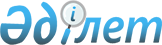 Қазақстан Республикасының азаматтарын 2012 жылдың сәуір-маусымында және қазан-желтоқсанында кезекті мерзімді әскери қызметке шақыру туралы
					
			Күшін жойған
			
			
		
					Алматы облысы Талғар ауданы әкімдігінің 2012 жылғы 27 наурыздағы N 03-163 қаулысы. Алматы облысының Әділет департаменті Талғар ауданының Әділет басқармасында 2012 жылы 19 сәуірде N 2-18-143 тіркелді. Күші жойылды - Алматы облысы Талғар ауданы әкімдігінің 2016 жылғы 05 қыркүйектегі № 09-591 қаулысымен      Ескерту. Күші жойылды - Алматы облысы Талғар ауданы әкімдігінің 05.09.2016 № 09-591 қаулысымен.

      РҚАО ескертпесі.

      Мәтінде авторлық орфография және пунктуация сақталған.

      Қазақстан Республикасының 23 қаңтар 2001 жылғы "Қазақстан Республикасындағы жергілікті мемлекеттік басқару және өзін-өзі басқару туралы" Заңының 31-бабы 1-тармағының 8)-тармақшасына, Қазақстан Республикасының 16 ақпан 2012 жылғы "Әскери қызмет және әскери қызметшілердің мәртебесі туралы" Заңының 27-бабының 3-тармағына, 28-бабының 1-тармағына, 31-бабына, Қазақстан Республикасы Президентінің 2012 жылғы 01 наурыздағы "Әскери қызметтің белгіленген мерзімін өткерген мерзімді әскери қызметтегі әскери қызметшілерді запасқа шығару және Қазақстан Республикасының азаматтарын 2012 жылдың сәуір-маусымында және қазан-желтоқсанында мерзімді әскери қызметке кезекті шақыру туралы" N 274 Жарлығына, Қазақстан Республикасы Үкіметінің 2012 жылғы 12 наурыздағы "Белгіленген әскери қызмет мерзімін өткерген мерзімді әскери қызметтегі әскери қызметшілерді запасқа шығару және Қазақстан Республикасының азаматтарын 2012 жылдың сәуір-маусымында және қазан – желтоқсанында кезекті мерзімді әскери қызметке шақыру туралы" Қазақстан Республикасы Президентінің 2012 жылғы 01 наурыздағы N 274 Жарлығын іске асыру туралы" N 326 қаулысы негізінде аудан әкімдігі ҚАУЛЫ ЕТЕДІ:

      1. Қалалық, ауылдық округ әкімдеріне Талғар қаласы Павлов көшесі, 22 "а" үй мекен-жайында орналасқан "Талғар қалалық Қорғаныс iстерi жөнiндегi біріккен бөлiмi" мемлекеттік мекемесінің шақыру учаскесі арқылы әскерге шақыруды кейінге қалдыруға немесе босатуға құқығы жоқ, он сегіз жастан жиырма жеті жасқа дейінгі ер азаматтар, сондай-ақ оқу орындарынан шығарылған, жиырма жеті жасқа толмаған және шақыру бойынша белгіленген әскери қызмет мерзімдерін өткермеген азаматтар 2012 жылдың сәуір-маусымында және қазан-желтоқсанында мерзімді әскери қызметке шақыруды жүргізуді ұйымдастырсын және қамтамасыз етсін.

      2. Азаматтарды әскери қызметке шақыруды жүргізу үшін әскерге шақыруды өткізу кезеңіне аудандық шақыру комиссия құрамы 1-қосымшаға сәйкес құрылсын.

      3. Азаматтарды әскери қызметке шақыруды өткізу кестесі 2-қосымшаға сәйкес бекітілсін.

      4. Қалалық, ауылдық округ әкімдері 2012 жылдың сәуір-маусымында және қазан-желтоқсанында өтетін шақыру мерзімінде әскер қатарына шақырылғандарды, олардың шақыру учаскесіне шақырылғандығы туралы хабардар етіп және олардың дер кезінде келуін ұйымдастырсын.

      5. "Талғар аудандық ішкі істер басқармасы" мемлекеттік мекемесінің бастығы Қойшыбаев Ильяс Әбдіұлы (келісім бойынша) әскери міндеттерін орындаудан жалтарған адамдарды іздестіруді және жеткізуді өз құзыреті шегінде ұйымдастырып, шақырушыларды жөнелту кезінде шақыру учаскесінде қоғамдық тәртіпті қамтамасыз етсін.

      6. Талғар ауданы әкімдігінің 2011 жылғы 25 наурызында "Қазақстан Республикасының азаматтарын 2011 жылдың сәуір-маусымында және қазан-желтоқсан айларында кезекті мерзімді әскери қызметке шақыру туралы" N 03-271 (Талғар ауданының әділет басқармасында 2011 жылдың 08 сәуірінде 2-18-126 нөмірімен мемлекеттік тіркеу тізімінде тіркелген, 2011 жылдың 9 сәуірінде "Талғар" газетінің 16-3943 нөмірінде жарияланған) қаулының орындалуына байланысты күшi жойылды деп танылсын.

      7. Осы қаулының орындалуын бақылау аудан әкімінің орынбасары Садықова Райхан Нұрмұрзақызына жүктелсін.

      8. Осы қаулы әділет органдарында мемлекеттік тіркелген күннен бастап күшіне енеді және алғаш ресми жарияланғаннан кейін күнтізбелік он күн өткен соң қолданысқа енгізіледі.

 Аудандық шақыру комиссиясының құрамы      Ескерту. 1-қосымшаға өзгеріс енгізілді - Алматы облысы Талғар ауданы әкімдігінің 2012.09.07 N 09-729 (жарияланғаннан кейін күнтізбелік он күн өткен соң қолданысқа енгізіледі) Қаулысымен.

 Азаматтарды әскери қызметке шақыруды өткiзу кестесi      

      кестенің жалғасы:

      

      кестенің жалғасы:

      

      кестенің жалғасы


					© 2012. Қазақстан Республикасы Әділет министрлігінің «Қазақстан Республикасының Заңнама және құқықтық ақпарат институты» ШЖҚ РМК
				
      Аудан әкімі

Т. Өмірәлиев

      КЕЛІСІЛДІ:

      "Талғар қаласының Қорғаныс

      істері жөніндегі біріккен

      бөлім" мемлекеттік

      мекемесінің бастығы

Азноварян Владимир Сумбатович

      "Талғар аудандық iшкi iстер

      басқармасы" мемлекеттік

      мекемесінің бастығы

Қойшыбаев Ильяс Әбдіұлы

      27 наурыз 2012 жыл

      "Талғар ауданының аудандық

      емханасы" "Талғар ауданының

      аудандық емханасы" Мемлекеттік

      коммуналдық қазыналық

      кәсіпорынның директоры

Кульсеитов Нурлан Габбасович
2012 жылдың 27 наурыздағы N 03-163 "Қазақстан Республикасының азаматтарын 2012 жылдың сәуiр-маусымында және қазан–желтоқсанында кезектi мерзiмдi әскери қызметке шақыру туралы" қаулысына 1-қосымша1

Садыкова Райхан Нурмурзаевна

комиссия төрағасы, Талғар

аудан әкiмiнiң орынбасары

2

Асқар Советханұлы Оспанов

төраға орынбасары, "Талғар қалалық Қорғаныс істері жөніндегі біріккен бөлім" мемлекеттік мекемесі бастығы (келісім бойынша)

Комиссия мүшелері

Комиссия мүшелері

Комиссия мүшелері

3

Ашимов Багдат Бакбергенович

Талғар аудандық ішкі істер

басқармасы бастығының

әкімшілік қызметі жөніндегі

орынбасары т

4

Исабаев Кайрат Каримович

медициналық комиссия

төрайымы, "Талғар ауданының

аудандық емханасы"

мемлекеттік коммуналдық

қазыналық кәсіпорнының

директор орынбасары

5

Турымбетова Гулжанат Жаулыбаевна

комиссия хатшысы, "Талғар

ауданының аудандық емханасы"

мемлекеттік коммуналдық

қазыналық кәсіпорнының

мейірбикесі

2012 жылдың 27 наурыздағы
N 03-163 "Қазақстан
Республикасының азаматтарын
2012 жылдың сәуiр-маусымында
және қазан–желтоқсанында
кезектi мерзiмдi әскери қызметке
шақыру туралы" қаулысына
2-қосымшаN

Ауыл

округтерi-

нiң

атауы

Шақырыл-

ғандар

саны

Сәуір

Сәуір

Сәуір

Сәуір

Сәуір

Сәуір

Сәуір

Сәуір

Сәуір

Сәуір

Сәуір

Сәуір

Сәуір

Сәуір

Сәуір

Сәуір

Сәуір

Сәуір

Сәуір

Сәуір

Сәуір

N

Ауыл

округтерi-

нiң

атауы

Шақырыл-

ғандар

саны

2

3

4

5

6

9

10

11

12

13

16

17

18

19

20

23

24

25

26

27

30

1

Талғар

700

50

50

50

50

50

50

2

Алатау

200

50

50

3

Бесағаш

170

50

50

4

Бесқайнар

50

50

5

Белбұлақ

200

50

50

6

Гүлдала

200

50

50

7

Кеңдала

170

50

8

Қайнар

130

50

9

Көктөбе

50

50

10

Нұра

130

50

11

Панфилов

300

50

12

Тұздыбастау

200

50

БАРЛЫҒЫ:

2500

50

50

50

50

50

50

50

50

50

50

50

50

50

50

50

50

50

50

50

50

50

N

Мамыр

Мамыр

Мамыр

Мамыр

Мамыр

Мамыр

Мамыр

Мамыр

Мамыр

Мамыр

Мамыр

Мамыр

Мамыр

Мамыр

Мамыр

Мамыр

Мамыр

Мамыр

Мамыр

Мамыр

Мамыр

Мамыр

Маусым

Маусым

Маусым

N

2

3

4

7

8

9

10

11

14

15

16

17

18

21

22

23

24

25

28

29

30

31

1

4

5

1

50

50

50

50

50

50

50

2

50

50

3

50

4

5

50

50

6

50

7

50

50

20

8

50

9

10

50

30

11

50

50

50

50

12

50

50

50

50

50

50

50

50

50

50

50

50

50

50

50

50

50

50

50

50

50

50

50

50

50

50

50

№

Ауыл

округтерi-

нiң

атауы

Шақы-

рыл

-ған-

дар

саны

Қазан

Қазан

Қазан

Қазан

Қазан

Қазан

Қазан

Қазан

Қазан

Қазан

Қазан

Қазан

Қазан

Қазан

Қазан

Қазан

Қазан

Қазан

Қазан

Қазан

Қазан

Қазан

Қазан

№

Ауыл

округтерi-

нiң

атауы

Шақы-

рыл

-ған-

дар

саны

1

2

3

4

5

8

9

11

12

15

16

17

18

17

19

22

23

24

25

26

29

30

31

1

Талғар

800

50

50

50

50

50

50

50

2

Алатау

200

50

50

3

Бесағаш

200

50

50

4

Бесқайнар

50

5

Белбұлақ

300

50

50

6

Гүлдала

250

50

50

7

Кең-дала

200

50

50

8

Қайнар

200

50

50

9

Көктюбе

50

50

10

Нұра

200

50

11

Панфилов

300

50

12

Тұздыбастау

250

50

БАРЛЫҒЫ:

3000

50

50

50

50

50

50

50

50

50

50

50

50

50

50

50

50

50

50

50

50

50

50

50

Қараша

Қараша

Қараша

Қараша

Қараша

Қараша

Қараша

Қараша

Қараша

Қараша

Қараша

Қараша

Қараша

Қараша

Қараша

Қараша

Қараша

Қараша

Қараша

Қараша

Қараша

Қараша

желтоқсан

желтоқсан

желтоқсан

желтоқсан

желтоқсан

желтоқсан

желтоқсан

желтоқсан

желтоқсан

желтоқсан

желтоқсан

желтоқсан

желтоқсан

желтоқсан

желтоқсан

1

2

5

6

7

8

9

12

13

14

15

16

19

20

21

22

23

26

27

28

29

30

3

4

5

6

7

10

11

12

13

14

17

18

19

20

21

50

50

50

50

50

50

50

50

50

50

50

50

50

50

50

50

50

50

50

50

50

50

50

50

50

50

50

50

50

50

 

50

 

50

 

50

50

50

50

50

50

50

50

50

50

50

50

50

50

50

50

50

50

50

50

50

50

50

50

50

50

50

50

50

50

50

50

50

50

50

50

50

50

50

50

50

50

